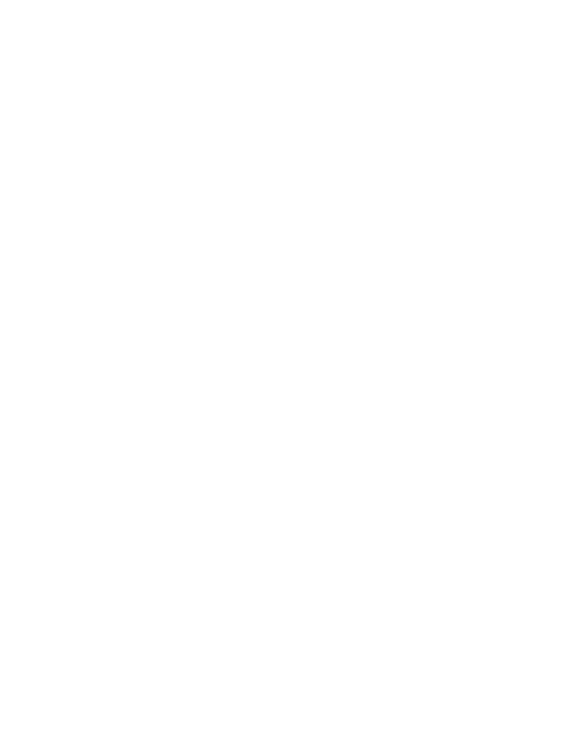 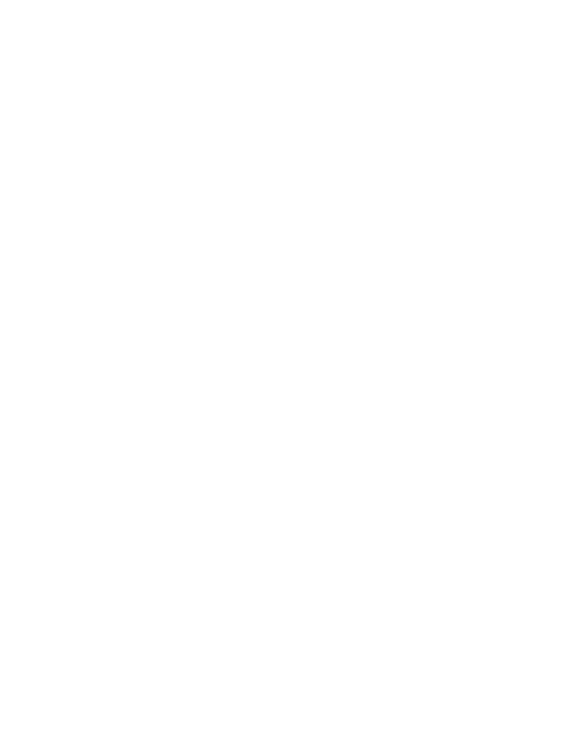 WHO IS SUN?Watch this short video to find out more about the Southern Universities Network.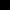 Click the video above to play, or Click here to view in new browser.HOW TO USE THIS WORKBOOKSave this Word Document to your own computer or device. It’s your workbook and no one else will have access to it.There will be videos throughout the workbook that introduce each topic, giving you important information or instructions that will help you complete each activity.As you work through the different activities, select your answers from the various drop-down menus or use the comment boxes to type your own.Work through the tasks at your own pace and remember to take regular breaks.When you have finished, we would appreciate it if you could complete a short survey to let us know how you found this workbook. Click on the link at the end to access the survey.You’ll also find information about how to enter our Prize Draw competition to win a £20 Amazon voucher at the end of the workbook.   DISCOVER YOUR OPTIONS WORKBOOK
Click the video above to play, or Click here to view in new browser.
You have many options ahead of you after you finish Year 11. You may go to College or Sixth Form or do an apprenticeship, and then you will have the choice of going into employment or further study. We will now explore these options in more details. Whilst you might not know what you want to do when you are older, can you recognise things that are important to you? Choose from the list below what is important to (you can choose several). Click or tap the box next to each option to select a statement. 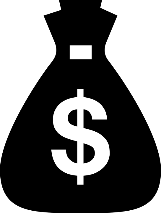 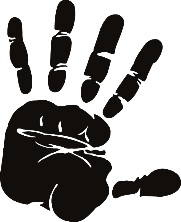 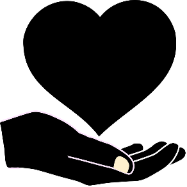 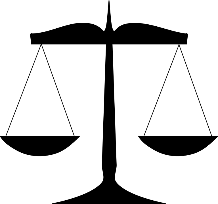 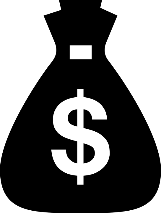 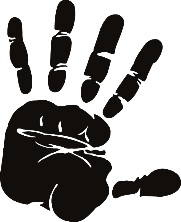 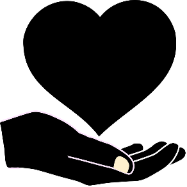 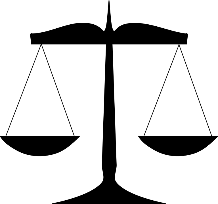 LEVEL 3 OPTIONS AND PROVIDERSClick the video above to play, or Click here to view in new browser.activity 1 – types of providersChoose from the drop-down menu by clicking or tapping under each explanation and decide which provider best fits. 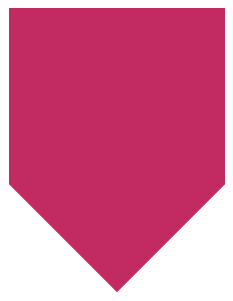 LEVEL 4 OPTIONS AND PROVIDERSNow that we know what the options are after Year 11 (Level 3), we are going to consider what could be next (Level 4). Click the video above to play, or Click here to view in new browser.As we have established, there are 3 types of study you might do; Academic, Work-based and Vocational. 
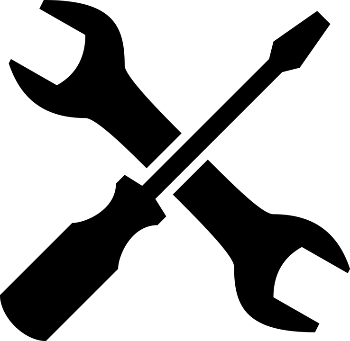 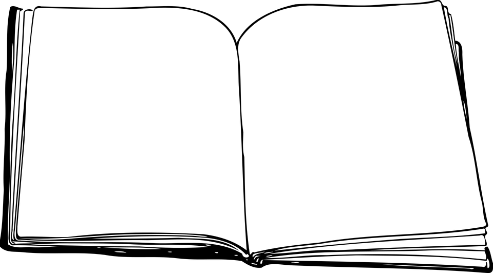 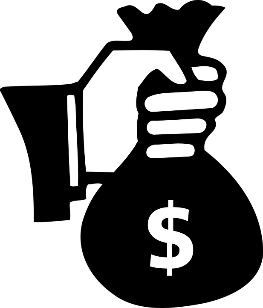 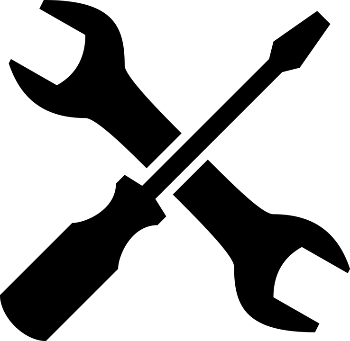 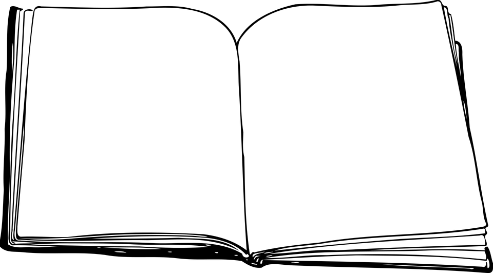 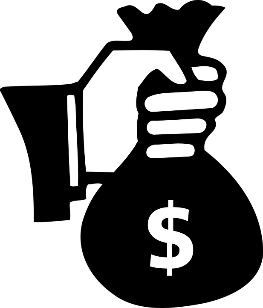 Activity 2 – types of studyClick or tap on the coloured boxes below to decide which definition fits which type of studyYou can study a variety of different courses at Level 4.Higher National Certificate (HNC)Certificate of Higher Education (CertHE)Level 4 Awards, Certificates, DiplomasNVQ Level 4 Higher Apprenticeships1st Year of an Honours Degree1st Year of a Degree ApprenticeshipActivity 3 – EMOJI QUIZCheck out the Emoji quiz below. Try to guess what Level 4 course/subject they represent by clicking or tapping the box on the right and typing in your answer. FIND A PROVIDER NEAR YOUClick the video above to play, or Click here to view in new browser.Below you can see the local universities in Hampshire and Dorset.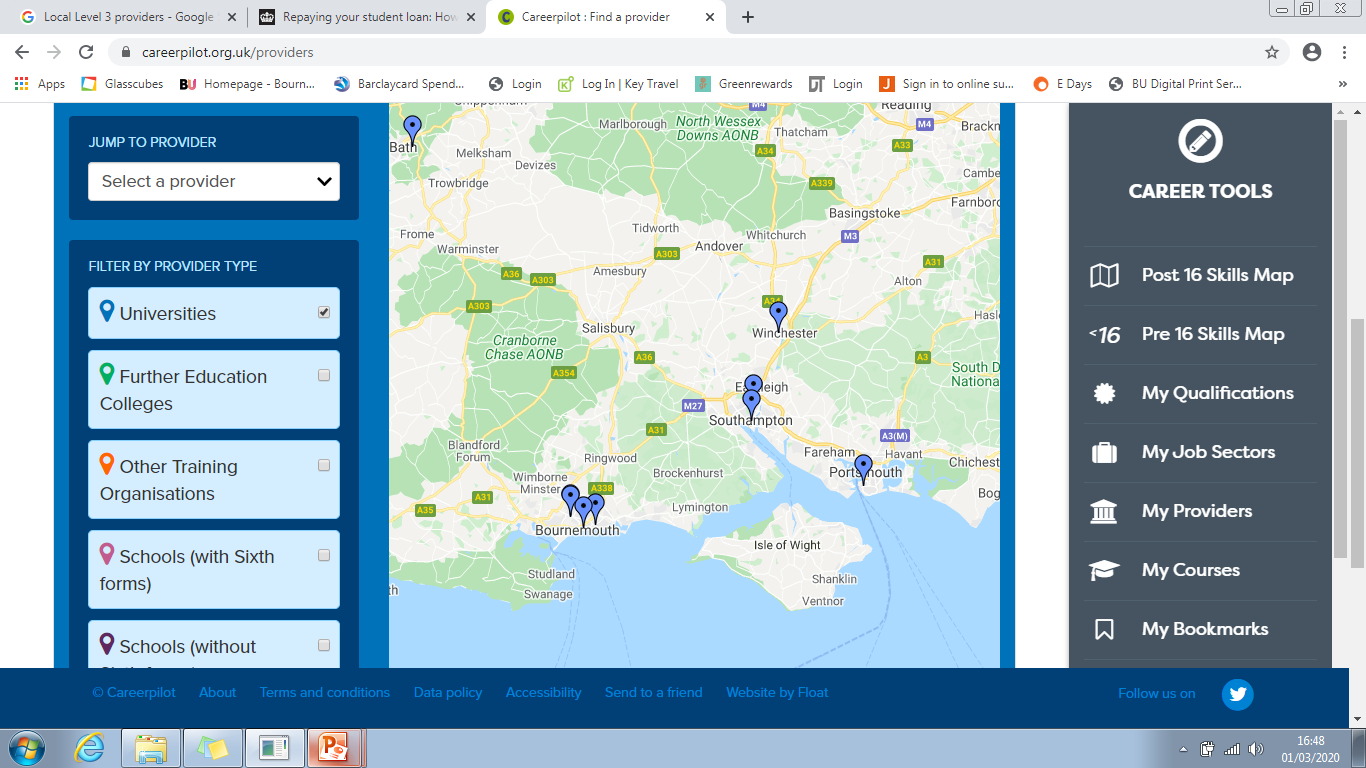 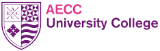 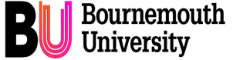 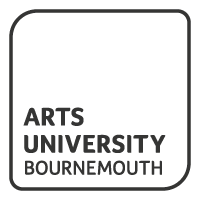 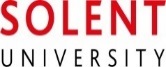 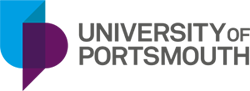 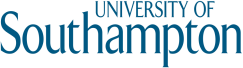 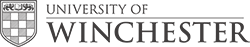 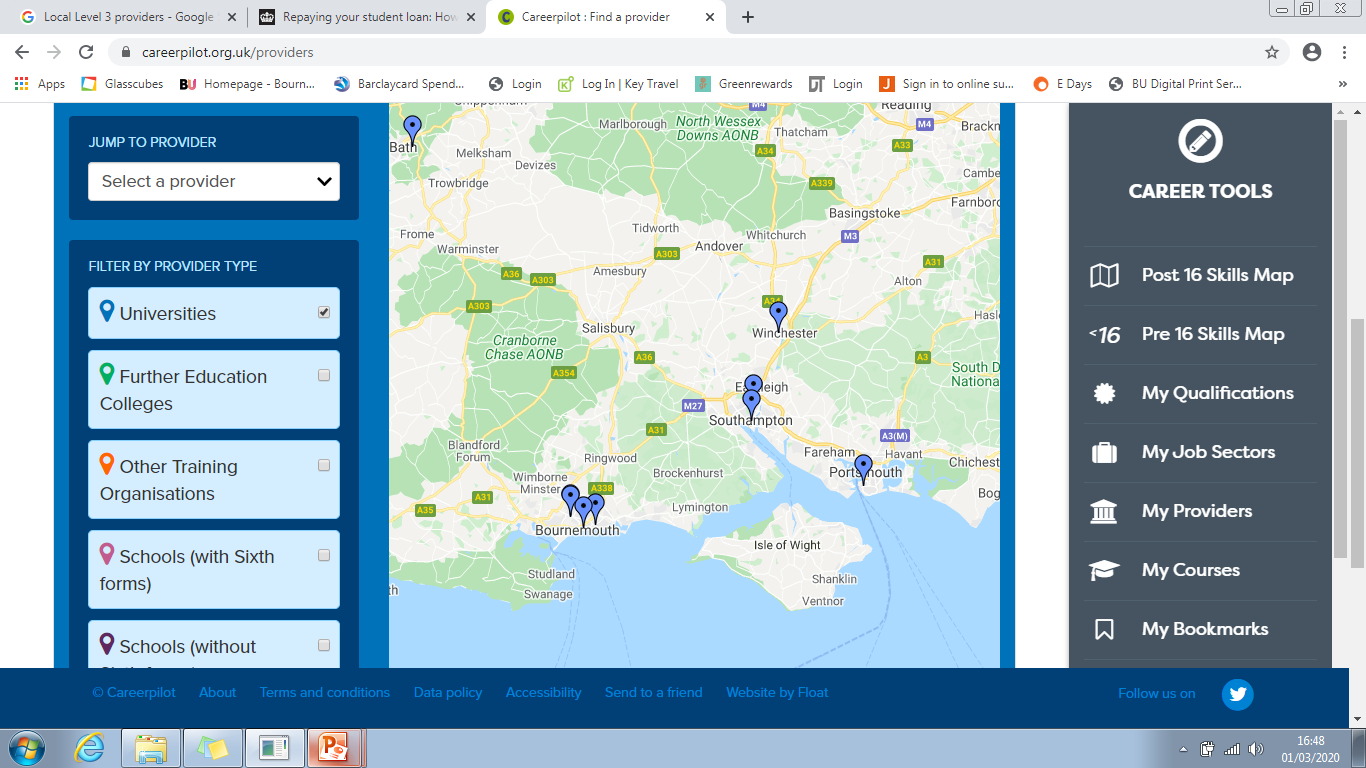 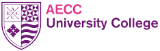 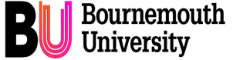 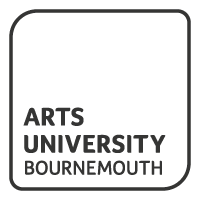 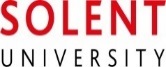 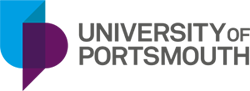 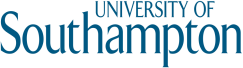 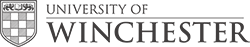 Check out the benefits of Higher Education and explore other local Higher Education providers, go to Careerpilot - www.careerpilot.org.ukWHAT ARE APPRENTICESHIPS?Watch the video below to learn about apprenticeships.Click the video above to play, or Click here to view in new browser.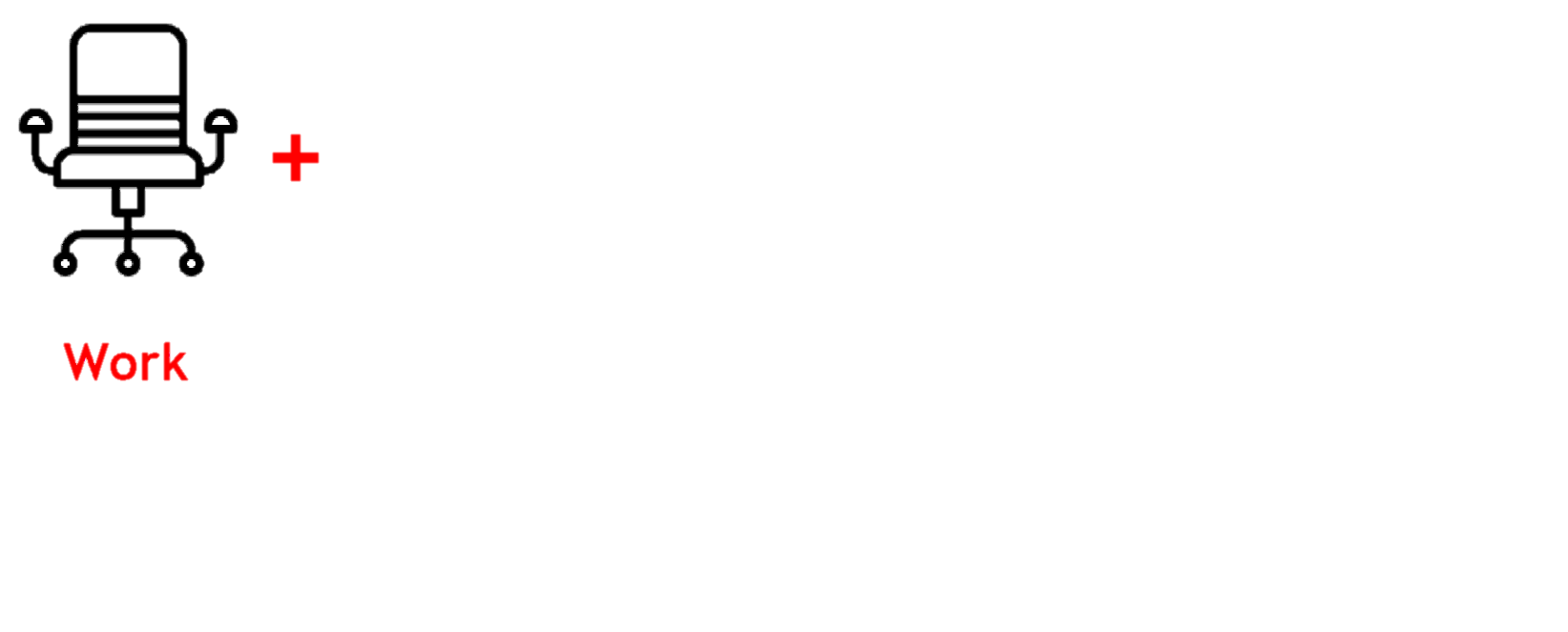 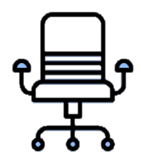 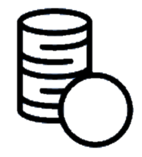 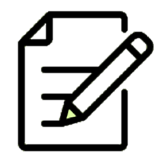 Activity 4 – APPRENTICESHIP TYPESThere are 7 levels of apprenticeships split into 4 ‘types’; Intermediate, Advanced, Higher and Degree. The table below outlines these. Click or tap on the pink column to choose the type of apprenticeship from the drop-down menu. 
Do your own researchComplete the table below using the suggested links in the third column to do your own research. Activity 5 – MYTH BUSTING Click or tap on the box next to the statements you believe to be true. The box will then put a          in it.  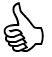 Click the video above to play, or Click here to view in new browser.-----------------------------------------------------------------------------------Thank you for completing THE DISCOVER CAREERPILOT workBOOK 
Created by SUN.ANSWERS TO THE QUESTIONS & QUIZzESBELOW YOU CAN FIND ALL THE Answers to the activities & QUIZZES 
in this workbook.SHORT SURVEYplease ‘CLICK HERE’ TO complete our short survey and 
give us your feedback.PRIZE DRAW COMPETITION
£20 AMAZON VOUCHERONCE YOU HAVE COMPLETED THE INTERACTIVE WORKBOOK, ENTER OUR PRIZE DRAW.  REMEMBER! YOU WILL NEED THE PRIZE DRAW *KEYWORD*Please ‘CLICK HERE’ TO ENTER THE COMPETITION. GOOD LUCK!activity 1 – types of providersThisQ - This provider offers work-related training and qualifications such as NVQs and ApprenticeshipsThey are often much smaller institutions but can offer more specialised trainingA – Training ProviderQ – This provider often offers a much wider range of Level 3 Options as well as some 
Level 4Depending on the course or subjects you study, the amount of time you spend hereA – CollegeQ – This provider tends to focus on academic subjects such as A-Levels and BTECsThis provider is often based at school, acting as Year 12 & 13.A – Sixth FormActivity 2 – types of studyActivity 3 – EMOJI QUIZActivity 4 – APPRENTICESHIP TYPESActivity 5 – MYTH BUSTING True answers = False answers = 
click ON ANY OF THE LINKS below to try OUR 
OTHER ONLINE WORKBOOKS:DISCOVER APPRENTICESHIPSDISCOVER CAMPUS EXPLORERDISCOVER CAREERPILOTDISCOVER MONEY EXPLORER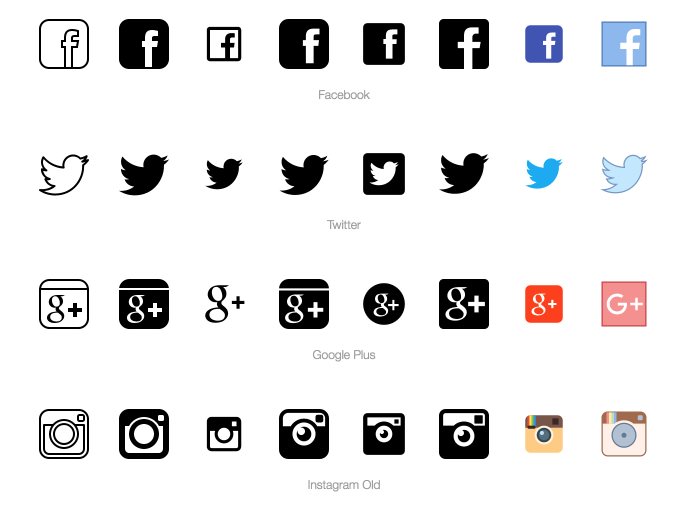 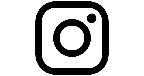 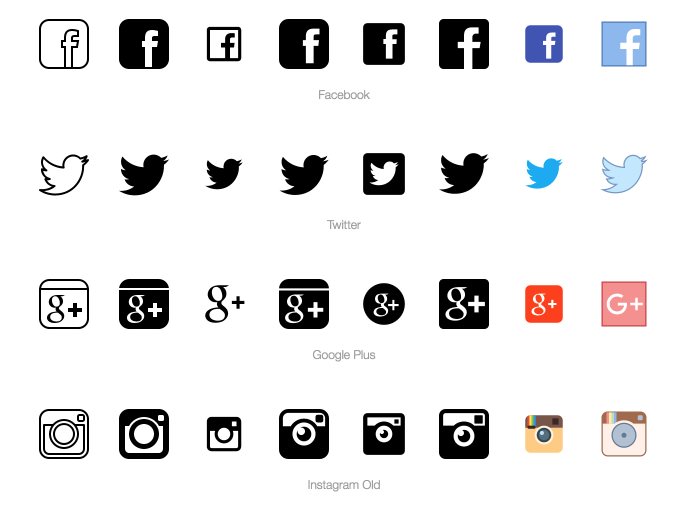 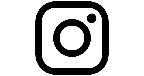 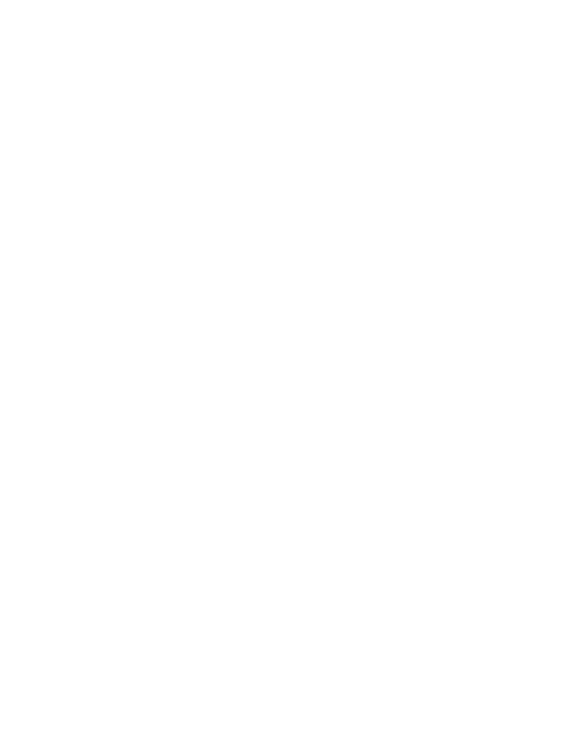 Making a positive contribution.Doing something you enjoy.Balance between work and leisure time.Doing a job that keeps you active.Doing a ‘hands on’ job.Earning lots of money.Working with others.Working in a job that helps others.Working on your own.The PRIZE DRAW KEYWORD for this workbook is - *VOCATIONAL*Remember this for when you enter our Prize Draw competition later.Provides you with real-life work experiences where you can apply academic and technical skills and develop your employability.Allows you to use practical skills and/or knowledge that are of direct relevance to a particular job or role within a workplace environment.This emphasises theoretical learning – allowing you to understand concepts and practices in a higher level of detail.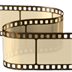 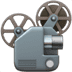 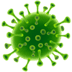 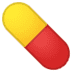 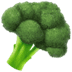 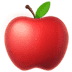 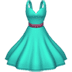 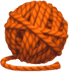 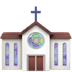 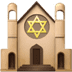 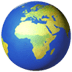 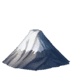 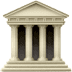 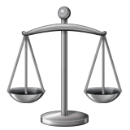 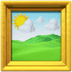 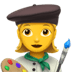 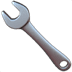 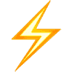 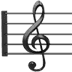 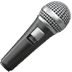 LevelEquivalent QualificationType of ApprenticeshipLevel 7Postgraduate DegreeLevel 6Full DegreeLevel 52nd Year of a DegreeLevel 41st Year of a DegreeLevel 3A Levels / T LevelLevel 2GCSEThe level of apprenticeship you do is dependent on the job/qualification and your experience. You also will not necessarily do entry level – this depends on the requirements of the job.QuestionType your answer hereResearch linkWhat Level 3 qualifications interest you?e.g. BTEChttps://www.careerpilot.org.uk/qualificationsWhat subjects at Level 3 interest you?e.g. Biology, Maths, Englishhttps://www.myworldofwork.co.uk/tools/subject-choicesWhat Level 4 qualifications interest you?e.g. HNChttps://www.ucas.com/undergraduate/what-and-where-study/ucas-undergraduate-what-studyWhat subjects at Level 4 interest you?e.g. Tourismhttps://www.careerpilot.org.uk/courses/degree-coursesWhat apprenticeships interest you?e.g. Businesshttps://www.findapprenticeship.service.gov.uk/apprenticeshipsearchWhat level of apprenticeship interests you?e.g. Advancedhttps://amazingapprenticeships.comYou do not need to fill in every section if something does not interest you – but give a short explanation as to why instead.You can only study Level 3 at Sixth FormAn NVQ Level 3 is a work-based qualificationThe average number of A Levels students take is 3You have to leave home when you go to universityYou can do a degree in knittingYou don’t need to pay back your student loan until you 
earn £26,575 or more90% of apprentices stay in employment after finishing their apprenticeshipYou have to pay tuition fees when doing an apprenticeshipThere are over 170 industries available for apprenticeshipsWork basedProvides you with real-life work experiences where you can apply academic and technical skills and develop your employability.VocationalAllows you to use practical skills and/or knowledge that are of direct relevance to a particular job or role within a workplace environment.AcademicThis emphasises theoretical learning – allowing you to understand concepts and practices in a higher level of detail.Film and media StudiesPharmacologyNutritionFashion DesignReligious StudiesGeography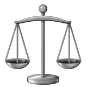 LawArtElectrical EngineeringMusicLevelEquivalent QualificationType of ApprenticeshipLevel 7Postgraduate DegreeDegree ApprenticeshipLevel 6Full DegreeDegree ApprenticeshipLevel 52nd Year of a DegreeHigher ApprenticeshipLevel 41st Year of a DegreeHigher ApprenticeshipLevel 3A Levels / T LevelAdvanced ApprenticeshipLevel 2GCSEIntermediate ApprenticeshipYou can only study Level 3 at Sixth FormA NVQ Level 3 is a work-based qualificationThe average number of A Levels students take is 3You have to leave home when you go to universityYou can do a degree in knittingYou don’t need to pay back your student loan until you earn £26,575 or more90% of apprentices stay in employment after finishing their apprenticeshipYou have to pay tuition fees when doing an apprenticeshipThere are over 170 industries available for apprenticeships